Paste worksheets, handouts and lesson materials hereAnimal song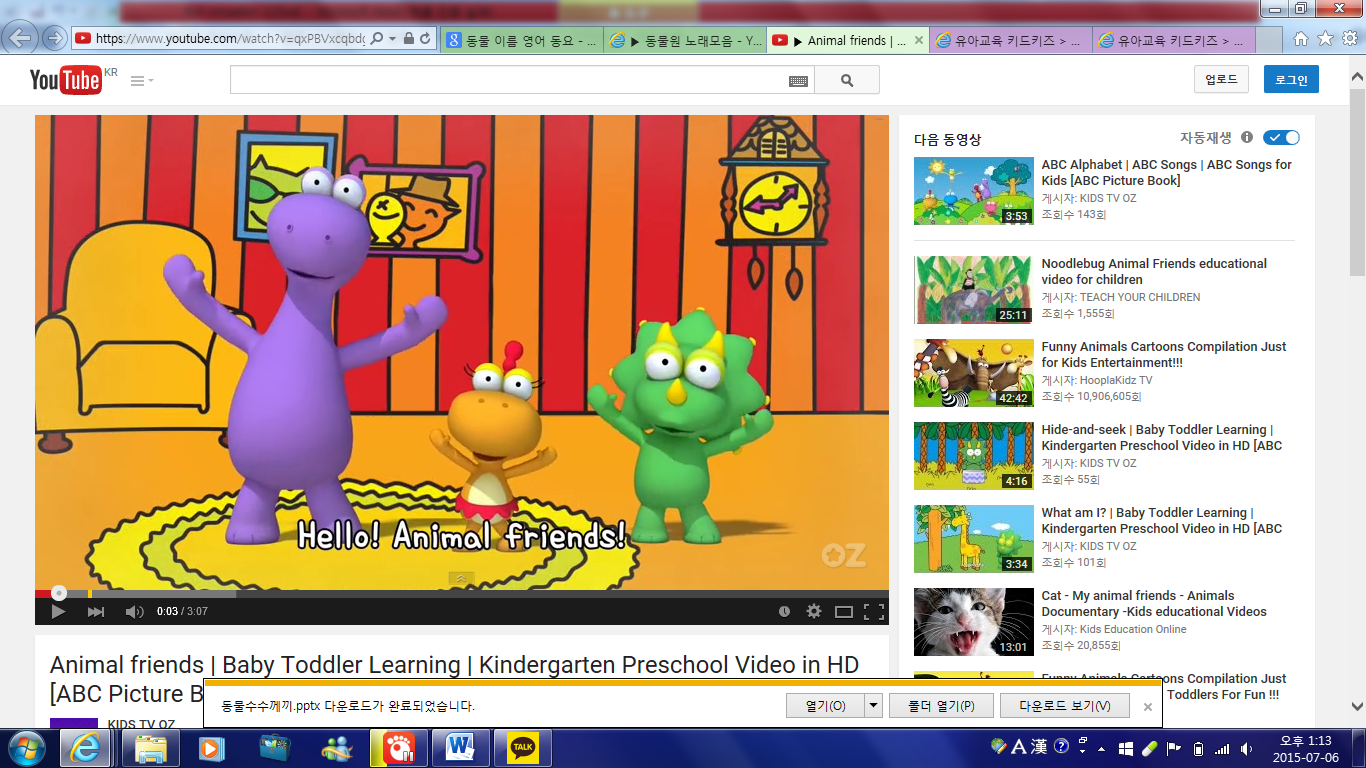 Animal pptReading Lesson PlanReading Lesson PlanReading Lesson PlanReading Lesson PlanReading Lesson PlanReading Lesson PlanReading Lesson PlanReading Lesson PlanTITLEWho am I?Who am I?Who am I?Who am I?Who am I?Who am I?Who am I?INSTRUCTORINSTRUCTORINSTRUCTORINSTRUCTORSs’ LEVELAGE GROUPNo of SsLENGTHMirae kimMirae kimMirae kimMirae kimbeginner3-4 years old850minsMATERIALSMATERIALSMATERIALSMATERIALSMATERIALSMATERIALSMATERIALSMATERIALSa computer, ppt slides, pictures of animals, a video, work sheets a computer, ppt slides, pictures of animals, a video, work sheets a computer, ppt slides, pictures of animals, a video, work sheets a computer, ppt slides, pictures of animals, a video, work sheets a computer, ppt slides, pictures of animals, a video, work sheets a computer, ppt slides, pictures of animals, a video, work sheets a computer, ppt slides, pictures of animals, a video, work sheets a computer, ppt slides, pictures of animals, a video, work sheets AIMS 1.AIMS 1.Students can compare names of animal by playing matching game.Students can compare names of animal by playing matching game.Students can compare names of animal by playing matching game.Students can compare names of animal by playing matching game.Students can compare names of animal by playing matching game.Students can compare names of animal by playing matching game.2.2.Students can use sentences ‘I have~’, ‘I like~’ by watching ppt slides .Students can use sentences ‘I have~’, ‘I like~’ by watching ppt slides .Students can use sentences ‘I have~’, ‘I like~’ by watching ppt slides .Students can use sentences ‘I have~’, ‘I like~’ by watching ppt slides .Students can use sentences ‘I have~’, ‘I like~’ by watching ppt slides .Students can use sentences ‘I have~’, ‘I like~’ by watching ppt slides .3.3.Students can use singular and plural verb property position in the sentence by watching ppt slides.Students can use singular and plural verb property position in the sentence by watching ppt slides.Students can use singular and plural verb property position in the sentence by watching ppt slides.Students can use singular and plural verb property position in the sentence by watching ppt slides.Students can use singular and plural verb property position in the sentence by watching ppt slides.Students can use singular and plural verb property position in the sentence by watching ppt slides.LANGUAGE SKILLSLANGUAGE SKILLSLANGUAGE SKILLSLANGUAGE SKILLSLANGUAGE SKILLSLANGUAGE SKILLSLANGUAGE SKILLSLANGUAGE SKILLSListeningListeningListeningStudents will be listening about animal’s name and characteristics.Students will be listening about animal’s name and characteristics.Students will be listening about animal’s name and characteristics.Students will be listening about animal’s name and characteristics.Students will be listening about animal’s name and characteristics.SpeakingSpeakingSpeakingStudents will be talking about animal’s name and express ‘I have~’ sentences.Students will be talking about animal’s name and express ‘I have~’ sentences.Students will be talking about animal’s name and express ‘I have~’ sentences.Students will be talking about animal’s name and express ‘I have~’ sentences.Students will be talking about animal’s name and express ‘I have~’ sentences.ReadingReadingReadingStudents will be reading animal’s name and sentences in the matching game.Students will be reading animal’s name and sentences in the matching game.Students will be reading animal’s name and sentences in the matching game.Students will be reading animal’s name and sentences in the matching game.Students will be reading animal’s name and sentences in the matching game.WritingWritingWritingStudents will be writing each animal’s name on the work sheet.Students will be writing each animal’s name on the work sheet.Students will be writing each animal’s name on the work sheet.Students will be writing each animal’s name on the work sheet.Students will be writing each animal’s name on the work sheet.LANGUAGE SYSTEMSLANGUAGE SYSTEMSLANGUAGE SYSTEMSLANGUAGE SYSTEMSLANGUAGE SYSTEMSLANGUAGE SYSTEMSLANGUAGE SYSTEMSLANGUAGE SYSTEMSPhonologyPhonologyPhonologyDistinguish /r/ and /l/ sound. E.g /r/ for rabbit, desert and /l/ for long, live.Distinguish /r/ and /l/ sound. E.g /r/ for rabbit, desert and /l/ for long, live.Distinguish /r/ and /l/ sound. E.g /r/ for rabbit, desert and /l/ for long, live.Distinguish /r/ and /l/ sound. E.g /r/ for rabbit, desert and /l/ for long, live.Distinguish /r/ and /l/ sound. E.g /r/ for rabbit, desert and /l/ for long, live.LexisLexisLexisFur, spot, pouch, hump, bunny, modelFur, spot, pouch, hump, bunny, modelFur, spot, pouch, hump, bunny, modelFur, spot, pouch, hump, bunny, modelFur, spot, pouch, hump, bunny, modelGrammarGrammarGrammarThe singular and the plural verb. Students speak some sentence. E.g. I like carrot / Tom likes carrotThe singular and the plural verb. Students speak some sentence. E.g. I like carrot / Tom likes carrotThe singular and the plural verb. Students speak some sentence. E.g. I like carrot / Tom likes carrotThe singular and the plural verb. Students speak some sentence. E.g. I like carrot / Tom likes carrotThe singular and the plural verb. Students speak some sentence. E.g. I like carrot / Tom likes carrotDiscourseDiscourseDiscourseI have brown fur, I like eating carrot.I have brown fur, I like eating carrot.I have brown fur, I like eating carrot.I have brown fur, I like eating carrot.I have brown fur, I like eating carrot.FunctionsFunctionsFunctionsTo express animal’s characteristics and name.To express animal’s characteristics and name.To express animal’s characteristics and name.To express animal’s characteristics and name.To express animal’s characteristics and name.ASSUMPTIONSASSUMPTIONSASSUMPTIONSASSUMPTIONSASSUMPTIONSASSUMPTIONSASSUMPTIONSASSUMPTIONSStudents already can know animal’s name.Students may not answer the question of matching game. And then teacher give some hint.Students already can know animal’s name.Students may not answer the question of matching game. And then teacher give some hint.Students already can know animal’s name.Students may not answer the question of matching game. And then teacher give some hint.Students already can know animal’s name.Students may not answer the question of matching game. And then teacher give some hint.Students already can know animal’s name.Students may not answer the question of matching game. And then teacher give some hint.Students already can know animal’s name.Students may not answer the question of matching game. And then teacher give some hint.Students already can know animal’s name.Students may not answer the question of matching game. And then teacher give some hint.Students already can know animal’s name.Students may not answer the question of matching game. And then teacher give some hint.ANTICIPATED GRAMMATICAL ERRORS AND SOLUTIONSANTICIPATED GRAMMATICAL ERRORS AND SOLUTIONSANTICIPATED GRAMMATICAL ERRORS AND SOLUTIONSANTICIPATED GRAMMATICAL ERRORS AND SOLUTIONSANTICIPATED GRAMMATICAL ERRORS AND SOLUTIONSANTICIPATED GRAMMATICAL ERRORS AND SOLUTIONSANTICIPATED GRAMMATICAL ERRORS AND SOLUTIONSANTICIPATED GRAMMATICAL ERRORS AND SOLUTIONSStudent can confuse adding -s behind verb like ‘like’ and ‘likes’. Teacher explains single verb and plural verb.Student can confuse adding -s behind verb like ‘like’ and ‘likes’. Teacher explains single verb and plural verb.Student can confuse adding -s behind verb like ‘like’ and ‘likes’. Teacher explains single verb and plural verb.Student can confuse adding -s behind verb like ‘like’ and ‘likes’. Teacher explains single verb and plural verb.Student can confuse adding -s behind verb like ‘like’ and ‘likes’. Teacher explains single verb and plural verb.Student can confuse adding -s behind verb like ‘like’ and ‘likes’. Teacher explains single verb and plural verb.Student can confuse adding -s behind verb like ‘like’ and ‘likes’. Teacher explains single verb and plural verb.Student can confuse adding -s behind verb like ‘like’ and ‘likes’. Teacher explains single verb and plural verb.REFERENCESREFERENCESREFERENCESREFERENCESREFERENCESREFERENCESREFERENCESREFERENCEShttp://www.kidkids.net/ddoran/myfile_bbs.htm?skind=subject&uid=213276&skeywordhttps://www.youtube.com/watch?v=qxPBVxcqbdghttp://www.kidkids.net/ddoran/myfile_bbs.htm?skind=subject&uid=213276&skeywordhttps://www.youtube.com/watch?v=qxPBVxcqbdghttp://www.kidkids.net/ddoran/myfile_bbs.htm?skind=subject&uid=213276&skeywordhttps://www.youtube.com/watch?v=qxPBVxcqbdghttp://www.kidkids.net/ddoran/myfile_bbs.htm?skind=subject&uid=213276&skeywordhttps://www.youtube.com/watch?v=qxPBVxcqbdghttp://www.kidkids.net/ddoran/myfile_bbs.htm?skind=subject&uid=213276&skeywordhttps://www.youtube.com/watch?v=qxPBVxcqbdghttp://www.kidkids.net/ddoran/myfile_bbs.htm?skind=subject&uid=213276&skeywordhttps://www.youtube.com/watch?v=qxPBVxcqbdghttp://www.kidkids.net/ddoran/myfile_bbs.htm?skind=subject&uid=213276&skeywordhttps://www.youtube.com/watch?v=qxPBVxcqbdghttp://www.kidkids.net/ddoran/myfile_bbs.htm?skind=subject&uid=213276&skeywordhttps://www.youtube.com/watch?v=qxPBVxcqbdgNOTESNOTESNOTESNOTESNOTESNOTESNOTESNOTESPlan b : If the computer and the ppt slide are not working, teacher show the picture cards.Cut off : If teacher have not enough time, teacher can skip work sheet and can give homeworkSOS : Student can play expression and matching game. This game is that teacher gives animal’s name step by step and a student express animal’s sound and characteristics. Another student look for student’s act and answer the question. There is time limit – 1 min and rule that student who express animal can’t speak. In the 1 min, student who answers the question more than other is winner.Plan b : If the computer and the ppt slide are not working, teacher show the picture cards.Cut off : If teacher have not enough time, teacher can skip work sheet and can give homeworkSOS : Student can play expression and matching game. This game is that teacher gives animal’s name step by step and a student express animal’s sound and characteristics. Another student look for student’s act and answer the question. There is time limit – 1 min and rule that student who express animal can’t speak. In the 1 min, student who answers the question more than other is winner.Plan b : If the computer and the ppt slide are not working, teacher show the picture cards.Cut off : If teacher have not enough time, teacher can skip work sheet and can give homeworkSOS : Student can play expression and matching game. This game is that teacher gives animal’s name step by step and a student express animal’s sound and characteristics. Another student look for student’s act and answer the question. There is time limit – 1 min and rule that student who express animal can’t speak. In the 1 min, student who answers the question more than other is winner.Plan b : If the computer and the ppt slide are not working, teacher show the picture cards.Cut off : If teacher have not enough time, teacher can skip work sheet and can give homeworkSOS : Student can play expression and matching game. This game is that teacher gives animal’s name step by step and a student express animal’s sound and characteristics. Another student look for student’s act and answer the question. There is time limit – 1 min and rule that student who express animal can’t speak. In the 1 min, student who answers the question more than other is winner.Plan b : If the computer and the ppt slide are not working, teacher show the picture cards.Cut off : If teacher have not enough time, teacher can skip work sheet and can give homeworkSOS : Student can play expression and matching game. This game is that teacher gives animal’s name step by step and a student express animal’s sound and characteristics. Another student look for student’s act and answer the question. There is time limit – 1 min and rule that student who express animal can’t speak. In the 1 min, student who answers the question more than other is winner.Plan b : If the computer and the ppt slide are not working, teacher show the picture cards.Cut off : If teacher have not enough time, teacher can skip work sheet and can give homeworkSOS : Student can play expression and matching game. This game is that teacher gives animal’s name step by step and a student express animal’s sound and characteristics. Another student look for student’s act and answer the question. There is time limit – 1 min and rule that student who express animal can’t speak. In the 1 min, student who answers the question more than other is winner.Plan b : If the computer and the ppt slide are not working, teacher show the picture cards.Cut off : If teacher have not enough time, teacher can skip work sheet and can give homeworkSOS : Student can play expression and matching game. This game is that teacher gives animal’s name step by step and a student express animal’s sound and characteristics. Another student look for student’s act and answer the question. There is time limit – 1 min and rule that student who express animal can’t speak. In the 1 min, student who answers the question more than other is winner.Plan b : If the computer and the ppt slide are not working, teacher show the picture cards.Cut off : If teacher have not enough time, teacher can skip work sheet and can give homeworkSOS : Student can play expression and matching game. This game is that teacher gives animal’s name step by step and a student express animal’s sound and characteristics. Another student look for student’s act and answer the question. There is time limit – 1 min and rule that student who express animal can’t speak. In the 1 min, student who answers the question more than other is winner.PRETASK TITLEPRETASK TITLEPRETASK TITLETo talk about experience of animalsTo talk about experience of animalsTo talk about experience of animalsAIMSAIMSAIMSAIMSMATERIALSMATERIALSTalk about each students experience about animals. For example, they went to the zoo, raising animals and so on.Talk about each students experience about animals. For example, they went to the zoo, raising animals and so on.Talk about each students experience about animals. For example, they went to the zoo, raising animals and so on.Talk about each students experience about animals. For example, they went to the zoo, raising animals and so on.XXTIMESET UPSTUDENTSSTUDENTSSTUDENTSTEACHER10minsWhole classStudents can tell their own experience about animals.E.g.  T : Did you go the zoo?              Who is the raising animal in the house?              Did you touch the animals?               How was that feelingStudents can tell their own experience about animals.E.g.  T : Did you go the zoo?              Who is the raising animal in the house?              Did you touch the animals?               How was that feelingStudents can tell their own experience about animals.E.g.  T : Did you go the zoo?              Who is the raising animal in the house?              Did you touch the animals?               How was that feelingAsk some guiding question.Students can explain their feeling when they saw animals, they touched animals and so on.Students can explain their feeling when they saw animals, they touched animals and so on.Students can explain their feeling when they saw animals, they touched animals and so on.Pay attention for speaking students.NOTESNOTESNOTESNOTESNOTESNOTESChecking the time and consider that all students can talk.Checking the time and consider that all students can talk.Checking the time and consider that all students can talk.Checking the time and consider that all students can talk.Checking the time and consider that all students can talk.Checking the time and consider that all students can talk.TASK PREPARATION TITLETASK PREPARATION TITLETASK PREPARATION TITLE Animal song Animal song Animal songAIMSAIMSAIMSAIMSMATERIALSMATERIALSStudents can learn animal’s name.Students can listen animal’s name and sounds.Students can learn animal’s name.Students can listen animal’s name and sounds.Students can learn animal’s name.Students can listen animal’s name and sounds.Students can learn animal’s name.Students can listen animal’s name and sounds.A computer, a video, picture cardA computer, a video, picture cardTIMESET UPSTUDENTSSTUDENTSSTUDENTSTEACHER10minsWhole classStudents will watch animal song video.Students will watch animal song video.Students will watch animal song video.Teacher show the video.Students will read animal’s name by watching  ppt.Students will read animal’s name by watching  ppt.Students will read animal’s name by watching  ppt.Students can talk about animals.E.g. T : what can we see the animals at the video?             Is there animal which you saw before?Students can talk about animals.E.g. T : what can we see the animals at the video?             Is there animal which you saw before?Students can talk about animals.E.g. T : what can we see the animals at the video?             Is there animal which you saw before?Teacher gives guiding question.NOTESNOTESNOTESNOTESNOTESNOTESChecking time and working of computer and PPT file.Checking time and working of computer and PPT file.Checking time and working of computer and PPT file.Checking time and working of computer and PPT file.Checking time and working of computer and PPT file.Checking time and working of computer and PPT file.TASK REALISATION TITLETASK REALISATION TITLETASK REALISATION TITLEI know who you are!I know who you are!I know who you are!AIMSAIMSAIMSAIMSMATERIALSMATERIALS Student can match names and animals.Student can learn animal’s characteristics. Student can match names and animals.Student can learn animal’s characteristics. Student can match names and animals.Student can learn animal’s characteristics. Student can match names and animals.Student can learn animal’s characteristics.PPT file, a computer, picture cards.PPT file, a computer, picture cards.TIMESET UPSTUDENTSSTUDENTSSTUDENTSTEACHER20minsWholeclassStudents will play matching game.Students will play matching game.Students will play matching game.Teacher show the ppt slide.Students will practice /r/ and /l/ pronunciation.Students will practice /r/ and /l/ pronunciation.Students will practice /r/ and /l/ pronunciation.Teacher guide game.NOTESNOTESNOTESNOTESNOTESNOTESNeed to clear and correctly pronunciation.Need to clear and correctly pronunciation.Need to clear and correctly pronunciation.Need to clear and correctly pronunciation.Need to clear and correctly pronunciation.Need to clear and correctly pronunciation.POST TASK TITLEPOST TASK TITLEPOST TASK TITLEThis is rabbit!This is rabbit!This is rabbit!AIMSAIMSAIMSAIMSMATERIALSMATERIALSStudents can remind what they learn and practice.Students can remind what they learn and practice.Students can remind what they learn and practice.Students can remind what they learn and practice.PPT file, a computerPPT file, a computerTIMESET UPSTUDENTSSTUDENTSSTUDENTSTEACHER10minsWhole classStudents will practice sentences and words which they learn.E.g. what can we speak animal’s name?       How can we speak expression what I like?       How can we speak expression what I have?Students will practice sentences and words which they learn.E.g. what can we speak animal’s name?       How can we speak expression what I like?       How can we speak expression what I have?Students will practice sentences and words which they learn.E.g. what can we speak animal’s name?       How can we speak expression what I like?       How can we speak expression what I have?Giving guide question which students can remind.NOTESNOTESNOTESNOTESNOTESNOTESGiving sentence( I have - / I like - ) and some animal’s name and characteristics.Giving sentence( I have - / I like - ) and some animal’s name and characteristics.Giving sentence( I have - / I like - ) and some animal’s name and characteristics.Giving sentence( I have - / I like - ) and some animal’s name and characteristics.Giving sentence( I have - / I like - ) and some animal’s name and characteristics.Giving sentence( I have - / I like - ) and some animal’s name and characteristics.